Template for Submission of Abstract 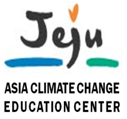 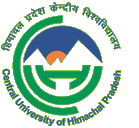 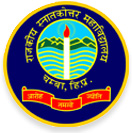 International Conference Focusing onHuman Dimension of Development, Climate Change and Carbon ManagementHimalayan Climate Meet-2016From 11-12 December 2016_______________________________________________________________________________________________________Please fill-in following information for the submission of Abstract (all information are mandatory)Name of the Presenter*:      Designation*:      Full Description of the Institution Affiliated* with:      Country:      Citizenship      Passport No.*      Date of Expire of Passport**:      Email ID:      Title of the Paper:      5-Key words*:      Sub-theme*:Abstract: Not more than 250 words:      *mandatory **not applicable to Indian scholars